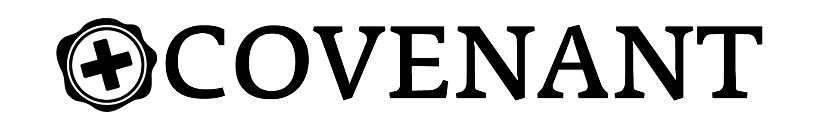 31 Days of Prayer							                            Week of August 21Psalm 51					  						        Rev. Kyle Gatlin What do you do when you blow it?(2 Samuel 12:5-7a) David burned with anger against the man and said to Nathan, “As surely as the Lord lives, the man who did this must die! 6 He must pay for that lamb four times over, because he did such a thing and had no pity.”  Then Nathan said to David, “You are the man!(2 Samuel 12:13) Then David said to Nathan, “I have sinned against the Lord.” Nathan replied, “The Lord has taken away your sin. You are not going to die. (Psalm 51:1-5) Have mercy on me, O God, according to your unfailing love; according to your great compassion blot out my transgressions. 2 Wash away all my iniquity and cleanse me from my sin. 
3 For I know my transgressions, and my sin is always before me. 4 Against you, you only, have I sinned and done what is evil in your sight; so you are right in your verdict and justified when you judge. 5 Surely I was sinful at birth, sinful from the time my mother conceived me.__________________________________________________________________________________________________________________________________________________________________________________________________________________________________________(Psalm 51:6-9) Yet you desired faithfulness even in the womb; you taught me wisdom in that secret place. 7 Cleanse me with hyssop, and I will be clean; wash me, and I will be whiter than snow. 8 Let me hear joy and gladness; let the bones you have crushed rejoice. 9 Hide your face from my sins and blot out all my iniquity.__________________________________________________________________________________________________________________________________________________________________________________________________________________________________________(Psalm 51:10) Create in me a pure heart, O God, and renew a steadfast spirit within me.__________________________________________________________________________________________________________________________________________________________________________________________________________________________________________(Psalm 51:11) Do not cast me from your presence or take your Holy Spirit from me.__________________________________________________________________________________________________________________________________________________________________________________________________________________________________________(Psalm 51:12) Restore to me the joy of your salvation and grant me a willing spirit, to sustain me. __________________________________________________________________________________________________________________________________________________________________________________________________________________________________________(Psalm 51:13) Then I will teach transgressors your ways, so that sinners will turn back to you. __________________________________________________________________________________________________________________________________________________________________________________________________________________________________________(Psalm 51:14) Deliver me from the guilt of bloodshed, O God, you who are God my Savior, and my tongue will sing of your righteousness. __________________________________________________________________________________________________________________________________________________________________________________________________________________________________________(Psalm 51:15-17) Open my lips, Lord, and my mouth will declare your praise. 16 You do not delight in sacrifice, or I would bring it; you do not take pleasure in burnt offerings. 17 My sacrifice, O God, is a broken spirit; a broken and contrite heart you, God, will not despise. __________________________________________________________________________________________________________________________________________________________________________________________________________________________________________	